2019年4月吉日各位SAS理事長　山田 豊2019年度 SAS特別講演会 開催のお知らせ拝啓　新緑の候、ますますご清祥のこととお慶び申し上げます。また、日頃より本学協会の活動に対し、深甚なるご協力をいただき、厚く御礼申し上げます。　この度、神奈川県立横須賀高等学校の木浪先生よりご講演を賜ります。ご多用中とは存じますが是非ご出席を賜りたく、よろしくお願い申し上げます。　恐れ入りますが、別紙のお申込書にご記入の上、FAXもしくはE-mailにてSAS事務局までお送り下さい。なお、締切は2019年6月3日(月) とさせていただきます。敬具－　記　－2019年度 SAS 特別講演会日時：	2019年6月12日(水)　15:00～16:30場所：	東海大学湘南キャンパス12号館5階　12-1会議室聴講料：	無料テーマおよび講師：	「鎌倉のたたら製鉄～鎌倉砂鉄から日本刀ができるまで～」神奈川県立横須賀高等学校 　博士(工学)　木浪信之 氏講演概要：	鎌倉砂鉄を原料としたたたら製鉄の研究を行った。鎌倉砂鉄は鍛造に適していないと考えられていたが、６年かけて純度の高いケラ（生成鉄）を得る工程を確立し、翌年には短刀の鍛造にも成功した。本講演では、砂鉄採取から短刀ができるまでの過程とともに、本研究によって得られた知見を報告する。また、砂鉄の分析から地形変化を考察する方法について話題にする予定である。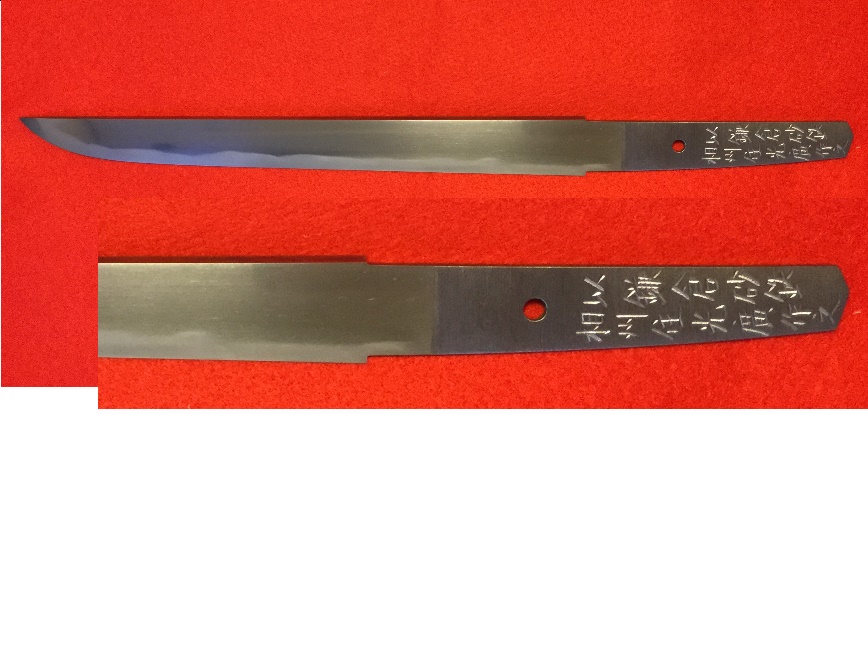 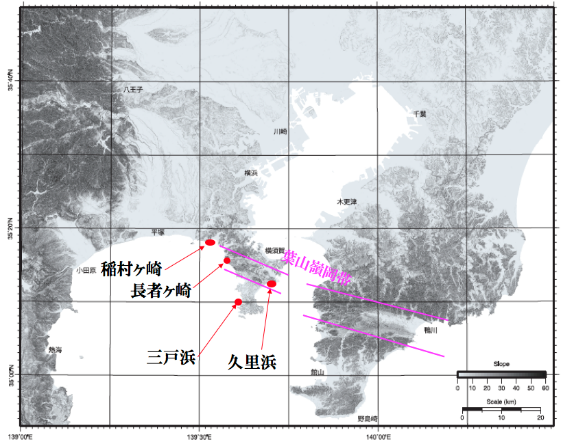 以上To		:　SAS事務局     FAX		:　0463-50-5506  E-mail	:　sasinfo@sas-jas.gr.jp〒259-1292神奈川県平塚市北金目4-1-1東海大学湘南キャンパス<2019年度SAS特別講演会 お申込書>*FAXの方は、下記にご記入の上、ご返信ください。*E-mailの方は、ファイル添付もしくは下記必要事項をメールにご記入の上、SAS事務局(sasinfo@sas-jas.gr.jp)までご返信ください。*ご連絡先のメールアドレスは必ずご記入ください。 申し込み締切　2019年6月3日(月) お申込年月日　　　　　年　　　　月　　　　日ご連絡先ご連絡先ご連絡先参加者１氏名参加者１所属参加者１TEL/FAX参加者１E-mail参加者２氏名参加者２所属参加者２TEL/FAX参加者２E-mail参加者３氏名参加者３所属参加者３TEL/FAX参加者３E-mail参加者４氏名参加者４所属参加者４TEL/FAX参加者４E-mail